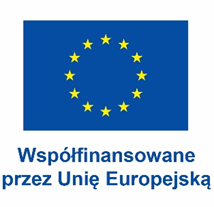 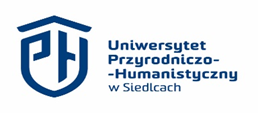 Formularz zgłoszeniowyWyjazdy nauczycieli akademickich w celu prowadzenia zajęć dydaktycznych Umowa z Narodową Agencją KA171 2022Imię i nazwisko: 	Instytut UPH: 	Adres zamieszkania: 	Telefon kontaktowy: 	Adres e-mail: 	Staż pracy w trakcie planowanego wyjazdu: …………………………………………………Uczelnia przyjmująca: …………………………………………………………………………..kraj: 	miasto:…………………………………………………………………………………………….	cel wyjazdu: ……………………………………………………………………………………...Tematyka  zajęć w uczelni partnerskiej (proszę załączyć dokument Mobility Agreement for Teaching, podpisany przez instytucję przyjmującą)**załącznik obowiązkowy………………………………………………………………………………………………………………………………………………………………………………………………………………………………………….Liczba planowanych godzin zajęć (min. 8 godz.): …………………………………………Korzyści dla uczelni wynikające z dodatkowych działań podejmowanych podczas pobytu:………………………………………………………………………………………………………………………….………………………………………………………………………………………………………………………….Spodziewany wpływ wyjazdu na rozwój własny kandydata:…………………………………………………………………………………………………………………………………………………………………………………………………………………………………………………….Podpis kandydata: ………………………………………………………………………………Data: ………………………………………………………………………………………….......Decyzja komisji instytutowej:Data i podpis przewodniczącego komisji instytutowej: ……………………………………Akceptacja Dyrektora Instytutu:Data i podpis: ………………………………………………………………………..Klauzula zgodyWyrażam zgodę na przetwarzanie moich danych osobowych w celu przygotowania dokumentacji wyjazdowej w ramach programu ERASMUS+ zgodnie z Rozporządzenia Parlamentu Europejskiego i Rady (UE) 2018/1725 z dnia 23 października 2018 r. w sprawie ochrony osób fizycznych w związku z przetwarzaniem danych osobowych przez instytucje, organy i jednostki organizacyjne Unii i swobodnego przepływu takich danych oraz uchylenia rozporządzenia (WE) nr 45/2001 i decyzji nr 1247/2002/WE. Rozporządzenie stanowi szczególną regulację procesów operowania danymi osobowymi przez organy Unii, gdzie cel przetwarzania danych osobowych został przez taki organ określony. Erasmus+ to Program Unii Europejskiej w dziedzinie edukacji, szkoleń, młodzieży i sportu. Wobec tego podmiotem określającym cel Programu jest Unia Europejska - dokładnie Komisja Europejska która pełni funkcję Administratora danych osobowych.Data i podpis uczestnika wyjazdu	Klauzula informacyjna dla Uczestników programu Erasmus+Komisja Europejska (zwana dalej „Komisją”) jest zobowiązana do ochrony danych osobowych i do poszanowania prywatności osób, których dane dotyczą. Komisja gromadzi i przetwarza dane osobowe zgodnie z rozporządzeniem Parlamentu Europejskiego i Rady (UE) 2018/1725 z dnia 23 października 2018 r. w sprawie ochrony osób fizycznych w związku z przetwarzaniem danych osobowych przez instytucje, organy i jednostki organizacyjne Unii i swobodnego przepływu takich danych (uchylającym rozporządzenie (WE) nr 45/2001).W tym oświadczeniu o ochronie prywatności wyjaśniamy, dlaczego przetwarzamy dane osobowe, w jaki sposób je gromadzimy i przetwarzamy oraz jak zapewniamy ich ochronę, a także w jaki sposób wykorzystywane są pozyskiwane informacje oraz jakie prawa przysługują osobom, których dane dotyczą, w odniesieniu do tych danych. Podajemy w nim również dane kontaktowe odpowiedniego administratora danych, u którego użytkownicy mogą dochodzić swoich praw, a także dane kontaktowe inspektora ochrony danych i Europejskiego Inspektora Ochrony Danych. Na podstawie ogólnego rozporządzenia o ochronie danych osobowych (zwanego dalej RODO) w związku przystąpieniem Pani/Pana do programu Erasmus+ informujemy, iż: Beneficjentem programu Erasmus+ jest Uniwersytet Przyrodniczo-Humanistyczny w Siedlcach reprezentowany przez Rektora z siedzibą przy ul. St. Konarskiego 2, 08-110 Siedlce; Beneficjent wyznaczył Inspektora Ochrony Danych nadzorującego prawidłowość przetwarzania danych osobowych, z którym można skontaktować się za pośrednictwem adresu e-mail: iod@uph.edu.pl, lub listownie na adres administratora. Z Inspektorem Ochrony Danych można kontaktować się we wszystkich sprawach dotyczących przetwarzania danych osobowych oraz korzystania z praw związanych z ich przetwarzaniem;     Pani/Pana dane osobowe przetwarzane będą w celu realizacji zadań związanych z mobilnością programu Erasmus+, w tym w szczególności udzielenia wsparcia finansowego, monitoringu, ewaluacji, kontroli i sprawozdawczości, upowszechniania rezultatów oraz prowadzenia działań informacyjnych w ramach tego programu; Podstawą prawną do przetwarzania Pani/Pana danych osobowych jest art. 5 ust. 1 lit. b RODO – przetwarzanie jest niezbędne do wypełnienia obowiązku prawnego ciążącego na administratorze wynikającego w szczególności z Rozporządzenia Parlamentu Europejskiego i Rady (UE) nr 2021/817 z dnia 20 maja 2021 r. ustanawiającego Erasmusa+ - unijny program na rzecz kształcenia, szkolenia, młodzieży i sportu; przetwarzanie jest niezbędne do wykonania zadania realizowanego w interesie publicznym lub w ramach wykonywania władzy publicznej powierzonej instytucji lub organowi Unii (art. 5 ust. 1 lit. e),  przetwarzanie jest niezbędne do realizacji umowy, której stroną jest osoba, której dane dotyczą, lub do podjęcia działań na wniosek osoby, której dane dotyczą, przed zawarciem umowy (umowa z uczestnikami, umowa o udzielenie dotacji podpisana przez organizację z agencją narodową) (art. 5 ust. 1 lit. c); przetwarzanie odbywa się na podstawie zgody do celów konfiguracji danych organizacyjnych (w tym danych osobowych) przez agencje narodowe (art. 5 ust. 1 lit. d) rozporządzenia RODO oraz zgody na potrzeby innych czynności związanych z przetwarzaniem danym opisanych powyżej oraz  rozporządzenie Parlamentu Europejskiego i Rady (UE, Euratom) 2018/1046 z dnia 18 lipca 2018 r. w sprawie zasad finansowych mających zastosowanie do budżetu ogólnego Unii.Podanie przez Panią/Pana danych osobowych jest warunkiem koniecznym przystąpienia do programu Erasmus+, a odmowa ich podania jest równoznaczna z brakiem możliwości otrzymania wsparcia w ramach tego programu; Pani/Pana dane osobowe będą przetwarzane w imieniu administratora danych przez upoważnionych pracowników wyłącznie w celach, o których mowa u ust. 3.Pani/Pana dane osobowe będą przechowywane do czasu rozliczenia Programu Erasmus+2021-2027 oraz zakończenia archiwizowania dokumentacji.Odbiorcami Pani/Pana danych osobowych mogą być następujące podmioty zewnętrzne:- Narodowa Agencja Programu Erasmus+, pełniąca funkcję administratora zarządzającego i nadzorującego w Polsce,- Komisja Europejska jako centralna instytucja zarządzająca i nadzorująca.Na zasadach określonych przepisami RODO przysługuje Pani/Panu:- prawo dostępu do treści swoich danych,- prawo do sprostowania, gdy są niezgodne ze stanem, rzeczywistym,- prawo do usunięcia, ograniczenia przetwarzania, a także przenoszenia danych – w przypadkach przewidzianych prawem,- prawo do wniesienia sprzeciwu wobec przetwarzania danych, informację należy wysłać na adres reknauka@uph.edu.pl.- prawo do wniesienia skargi do organu nadzorczego – Prezesa Urzędu Ochrony Danych Osobowych, gdy uzna Pani/Pan że przetwarzanie Pani/Pana danych osobowych narusza przepisy o ochronie danych osobowych.Dane nie będą udostępnianie podmiotom zewnętrznym z wyjątkiem przypadków przewidzianych przepisami prawa (operator Programu Erasmus+ Fundacja Rozwoju Systemu Edukacji (FRSE), uczelnia  partnerska oraz organizacja przyjmująca, do której został/ła Pan/Pani zakwalifikowany;Dodatkowe informacje o celu przetwarzania Pana/Pani danych osobowych, jakie dane zbieramy, kto ma do nich dostęp i jak są one chronione znajdują się pod adresem: https://ec.europa.eu/programmes/erasmus-plus/specific-privacy-statement_en data i podpis uczestnika wyjazdu